BÀI ÔN TẬP TOÁN – TUẦN 23 1. Khoanh vào   số con bướm ở mỗi hình: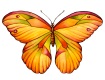 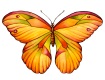 v2. Đúng ghi Đ, sai ghi S:a) Tích là kết quả của phép tính nhân……b) Tích là kết quả của phép tính chia……c) Thương là kết quả của phép tính nhân …d) Thương là kết quả của phép tính chia …3. Đúng ghi Đ, sai ghi S:* Thương của 12 và 2 là bao nhiêu?a) 10 …        b) 6 …* Thương của 12 và 3 là bao nhiêu ?c) 4 …         d) 3 …Bài 4: Tính nhẩm:       6 : 2 =               3 : 3 =           15 : 3 =       16 : 2 =             12 : 3 =         30 : 3 =       18 : 2 =             21 : 3 =         24 : 3 =       14 : 2 =             27 : 2 =         18 : 3 = Bài 5: Số?Bài 6: . Có 24 quyển vở chia đều cho 3 bạn. Hỏi mỗi bạn có mấy quyển vở ?                                          Bài giải………………………………………………………………………………………………………………………………………………………………………………………………Bài 7: . Có 18 kg đường chia đều vào các túi, mỗi túi 3 kg đường. Hỏi có tất cả mấy túi ?                                         Bài giải………………………………………………………………………………………………………………………………………………………………………………………………………….…Bài 8: Có 27 cái cốc xếp đều vào 3 hộp. Hỏi mỗi hộp có mấy cái cốc?                                           Bài giải…………………….……………………………………………………..……………………..…………………………………………………………………………………………………………………………………Số bị chia122127303152418Số chia33333333Thương